Adı –Soyadı:………………………..……………...………….…..No:…….                            … / 05 / 2019…………………………………………  İLKOKULU4 / ..  SINIFI TÜRKÇE DERSİ 2.DÖNEM 2.YAZILIKUDUZ DÜĞÜNÜ         Demirci Kasım Usta ocağın başında ateş ile bir demir ısıtıyordu. Birden oğlunun acı acı bağırdığını duydu. İşini bırakıp dışarı fırladı. Kuduz bir köpek oğlunu bacağından ısırmıştı. Taşlı, sopalı bir kalabalık köpeği kovalıyordu.	Kasım Usta oğlunu hemen dükkâna soktu. Çırakları çocuğun elini, ayağını sıkıca tuttular. Kasım Usta oğlunun yaralı bacağını üstten ve alttan sicimle boğdu. Çakıyla yarayı oydu ve ocaktaki kızgın demirlerden biriyle dağladı.İlk 4 soruyu yukarıdaki parçaya göre cevaplandırınız.1. Demirci Kasım Usta ocağın başında ne yapıyordu?   A) Dinleniyordu.            B) Ellerini ısıtıyordu.       C) Demirleri ısıtıyordu.          D) Bir demire su veriyordu.2. Acı acı bağıran kimdi?   A) Demirci Kasım Usta             B) Kasım Ustanın oğlu          C) Çıraklardan biri            D) Kuduz bir köpek3. Kuduz köpeği kim kovalıyordu?   A) Çocuklar            B) Kasım Ustanın çırakları       C) Demirci Kasım Usta          D) Taşlı, sopalı kalabalık4. Kasım Usta, oğlunu niçin hemen dükkâna soktu?  A) Köpekten korumak için          B) Dövmek için         C) Tedavi etmek için          D) Hava soğuk olduğu için5. Metinde geçen altı çizili sözcüklerin zıt anlamlıları sırasıyla hangi seçenekte doğru verilmiştir?   A) az – güzel – zenginlere - yakın                                 B) fazla – güzel – dilencilere - komşu                     C) az – kötü – zenginlere – yakın                                  D) az – çirkin – fakirlere - yakın6. “Kardeşimin yaş gününde bol bol yaş pasta yedik.” cümlesinde altı çizili kelimelere ne ad verilir?     A) Eş sesli                  B) Mecaz anlamlı                    C) Eş anlamlı                     D) Karşıt anlamlı7.Aşağıdaki cümlelerin hangisinde zıt anlamlı kelimeler birlikte kullanılmamıştır?    A) Önce yemek yiyelim, sonra alışverişe çıkalım.           B) Sen aşağıda bekle, ben yukarıya çıkacağım.
   C) Gelen gideni aratır demişler.                                       D) Düğününe dost, akraba herkesi çağırmış. 8. Aşağıdakilerden hangisi soyut isimdir?  A) İnsan                   B) Ekmek                           C)  Öfke                     D) Kalem    9.  Aşağıdaki cümlelerin hangisinde ön ad ( sıfat ) yoktur?    A) Bakkaldan sıcacık ekmekler aldım. 			B) Yaşlı adam elindeki ağır poşetleri zor taşıyordu.   C) Babam işten eve sabah gelecekmiş.			D)  Pazardan 3 kilo iri elma aldım. 10. Aşağıdaki cümlelerin hangisinde ismin yerine kullanılan bir sözcük (zamir) vardır?    A) Hayri bu arabayı çok sevdi.                                       B) Ben şunu çok beğendim.    C) Yeni elbisemi kardeşime verdim.                              D) Çocuklar süt içmeyi çok severler.11. Aşağıdaki cümlelerin hangisinde abartılı bir ifade vardır?    A) Kulaklarını iyice açtı. 				B) Sesleri bir güzel dinledi.    C) Sanatçı için yapılan alkış salonu yıktı. 		D) Gördüklerine inanamadı.12. “Minik  serçeye  yardım  etmek  istiyorduk ………………..ona  dokunmamıza  izin  vermiyordu.”     cümlesinde  noktalı  yere  aşağıdakilerden  hangisinin  yazılması  uygun  olmaz?	A)   ama                	B)     ancak                		C)   fakat                		D)   veya13. Aşağıdaki cümlelerin hangisinde anlatılan olay hayal ürünüdür?    A) Kardeşimle uzun süre bahçede çalıştık.        B) Papatyanın kulağına konan kelebek ona şarkı söylüyordu.   C) Trenin sesini duyunca  istasyona gittim.       D) Ablamla çikolatalı pasta satın aldık.14. Aşağıdaki cümlelerin hangisinde yazım yanlışı yoktur?    A) Bu sorunun cevabını Efeden alalım?                                    B) Yarın saat 8’de Bartın’dan dönecek misin?    C) 29.mayıs.2017 salı günü türkçe yazılısı yapılacak.               D) sevimli kedim minnoş hastamı olmuş.  15. “Tren… inip ev… gidince teyzem.. gördüm.” cümlesindeki boşluklara sırasıyla hangi ekler yazılmalıdır?              A)  –i, – e, – den                B)  – den, – e, – i              C)  –e, – den, –e                 D)  – den, – i , –e16. Aşağıdakilerden hangisi ”görme “ duyusu ile ilgilidir?         A) şırıl şırıl		      B) pırıl pırıl		    C) patır patır	              D) ılık ılık17.  “vurmak” sözcüğü hangi seçenekte “çarpmak” anlamında kullanılmıştır?              A) Doktor hastaya iğne vurdu.                               B) Savaşta sivil halkı vurdular.    C) Büyük ikramiye bize vurdu.                              D) Kardeşim başını masaya vurdu. 18. Yandaki cümlede boş bırakılan yere aşağıdakilerden hangisi yazılamaz?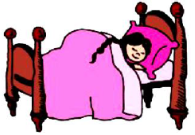     A) Genellikle                                               B) Birkaçı    C) Sadece                                                    D) Özellikle19. Aşağıdaki kelimelerin hangisi çekim eki almıştır?      A) 	Gözlükçü                     B) Yolcu	             C) Okulda	                      D) Evli20. Aşağıdaki cümlelerden hangisi kişiye göre değişmeyen (nesnel) bir yargıdır?    A) Kış bence en güzel mevsimdir.                          B)  Matematik dersi kolaydır.    C) Dünya’nın şekli küreye benzer..                         D) Herkes ip atlamayı çok sever.21. Aşağıdaki deyim ve anlam eşleştirmelerinden hangisi yanlıştır?    A) Ağzı açık kalmak  – Utanmak                                       B) Burun kıvırmak  – Beğenmemek    C) Yüreği ağzına gelmek – Çok korkmak                          D) El üstünde tutmak   – Çok değer vermek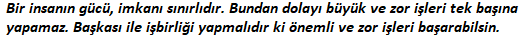 22.Yukarıdaki anlatılan açıklama hangi atasözüne örnektir?  A) Bir elin nesi var, iki elin sesi var.                                     B) Ağaç yaş iken eğilir.  C) Dağ ne kadar yüce olsa da yol üstünden aşar.                  D) Ak akçe kara gün içindir.23.Aşağıdaki cümlelerde eylemlerin karşılarına, yapılış zamanlarına uygun şekilde “ X ”  işareti koyunuz. 24.     1-Trene doğru hızla koşmaya başladı.                        2- Bagajdan bavulunu aldı.          3- Taksiden aceleyle indi.			             4- Koşarken bavulu açılıp eşyaları dağıldı.         Yukarıda bulunan 4 cümle ile bir paragraf oluşturmak istenirse doğru sıralama nasıl olmalıdır?        A) 4-2-3-1			B) 3-2-1-4		C) 3-1-2-4		D) 1-4-3-225.Aşağıdaki cümlelerde doğru olanların başına “ D ”, yanlış olanların başına “ Y ” harfini koyunuz.       (    ) Bir konuya ait örnekleri sıralarken, kelimelerin arasına virgül konulur.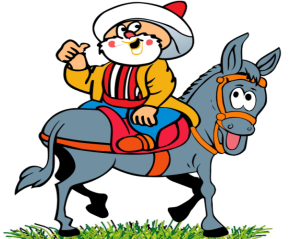      (    ) Özel isimler, cümlenin neresinde olursa olsun daima büyük yazılırlar.     (    ) Atasözleri, doğruluğu herkes tarafından kabul edilen kalıplaşmış söz dizileridir.     (    ) Biten her cümlenin sonuna nokta konulmaz..TÜMCELERBiten EylemDevam Eden EylemGelecekte Yapılacak EylemBu kitabı çok beğendim.Serap bebeğini gezdiriyor.Serhat Eylülde doktor olacak.Esma üç demet çiçek topladı.